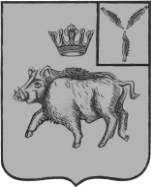 АДМИНИСТРАЦИЯБАЛТАЙСКОГО МУНИЦИПАЛЬНОГО РАЙОНАСАРАТОВСКОЙ ОБЛАСТИП О С Т А Н О В Л Е Н И Ес.БалтайОб уточнении перечня избирательных участков,участков референдума и их границ, образованныхна территории Балтайского муниципального районаСаратовской областиВ соответствии с пунктами 2.1, 2.2 статьи 19 Федерального закона от 12.06.2002 №67-ФЗ «Об основных гарантиях избирательных прав и права на участие в референдуме граждан Российской Федерации», руководствуясь Уставом Балтайского муниципального района:ПОСТАНОВЛЯЮ:1. Ликвидировать избирательные участки, участки референдума, для проведения выборов и референдумов на территории Балтайского муниципального района Саратовской области № 683, № 684, №685, №688, №693, №699, №701. 2. Внести следующие изменения в постановление администрации Балтайского муниципального района от 14.01.2013 № 3 «Об образовании единых избирательных участков, участков референдума, для проведения выборов и референдумов на территории Балтайского муниципального района Саратовской области» (с изменениями от 16.01.2018 №35):2.1. В пункте 1 постановления слова «21 избирательный участок, участок референдума» заменить словами «14 избирательных участков, участков референдума».2.2. Приложение к постановлению изложить в новой редакции согласно приложению.3. Настоящее постановление подлежит опубликованию в районной газете «Родная земля»  и размещению на официальном сайте администрации Балтайского муниципального района.4. Направить настоящее постановление в избирательную комиссию Саратовской области и территориальную избирательную комиссию Балтайского муниципального района.5. Контроль за исполнением настоящего постановления возложить на руководителя аппарата администрации Балтайского муниципального района.Глава Балтайского муниципального района		           		              С.А.СкворцовПриложениек постановлению администрацииБалтайского муниципального района от 05.06.2018 № 224СПИСОКединых избирательных участков, участков референдума, для проведения выборов и референдумов на территории Балтайского муниципального района Саратовской областиИзбирательный участок № 681	Количество  избирателей - 1381, центр - село Балтай, место нахождения избирательной комиссии и место голосования - районный Дом культуры, 2 этаж, ул.Ленина,1, тел. 2-28-00.	Границы участка: с. Балтай  улицы Ленина, Рабочая, Советская, Зеленая, Садовая, Первомайская, Молодежная, Лесная, Мельничная, Чапаева, поселок Строителей, переулок Почтовый, переулок Кузнечный с.Малая Караваевка, с.Большая Караваевка, д.Андреевка.Избирательный участок № 682Количество  избирателей - 1706, центр - село Балтай, место  нахождения избирательной комиссии и место голосования - районный Дом культуры, 2 этаж, ул.Ленина,1, тел.2-21-59.	Границы участка: с.Балтай  улицы  50 лет Октября, Мира, Школьная, Колхозная, Луговая, Победы, Гусева, Степана Разина, Сосновая, Солнечная поселок Джлавян.Избирательный участок № 686Количество избирателей - 156, центр -  с. Осановка, место  нахождения избирательной комиссии и место голосования - Осановский сельский клуб, ул.Вишневая, 22, тел. 2-28-96.	Границы участка:  с. Осановка.Избирательный участок № 687Количество избирателей - 1174, центр - село  Садовка, место  нахождения избирательной комиссии и место голосования - МБОУ СОШ с.Садовка, ул.Центральная, 34, тел. 25-7-21.	Границы участка:  с.Садовка.Избирательный участок № 689Количество избирателей - 85, центр - село Всеволодчино, место  нахождения избирательной комиссии и место голосования - Всеволодчинский сельский клуб, ул. Новая, 49, тел 8 909 331 12 71. 	Границы участка:  с.Всеволодчино.Избирательный участок № 690	Количество избирателей - 621, центр - село Барнуковка, место  нахождения избирательной комиссии и место голосования - МБОУ СОШ с.Барнуковка, ул.Ленина, 93, тел. 23-3-47.	Границы участка: с.Барнуковка, станция Барнуковка, с.Алай, д.Александровка, с. Старое Сарайкино.Избирательный участок № 691Количество избирателей - 318, центр - село  Сосновка, место  нахождения избирательной комиссии и место голосования - МБОУ ООШ с.Сосновка, ул.Любомирова, 18, тел.25-5-52.	Границы участка:  с. Сосновка, с.Гавриловка.Избирательный участок № 692Количество  избирателей - 91, центр - село Новая Лопастейка, место  нахождения избирательной комиссии и место голосования - Новолопастейский сельский клуб, ул.Почтовая, 62, тел. 25-5-28.	Границы участка: с.Новая Лопастейка.	                                   Избирательный участок № 694	Количество избирателей - 543, центр - село Большие Озерки, место  нахождения избирательной комиссии и место голосования - МБОУ СОШ с.Большие Озерки, ул.Пионерская, 8, тел. 23-1-69.	Границы участка:  с. Большие Озерки, с.Юрьевка, с.Чернобулак, д.Козловка. Избирательный участок № 695Количество избирателей - 183, центр - село Журавлиха, место  нахождения избирательной комиссии и место голосования - Журавлихинский сельский Дом культуры, ул. Колхозная, 87, тел.23-1-08.	Границы участка: с.Журавлиха.Избирательный участок № 696Количество избирателей - 340, центр - село Пилюгино, место  нахождения избирательной комиссии и место голосования - МБОУ СОШ имени Героя Советского Союза В.В.Михайлова с.Пилюгино, ул.Центральная, 60, тел.25-2-44.	Границы участка:  с.Пилюгино, с.Кикино,  д.Красное Поле, с.Алентьевка, д.Паник.Избирательный участок № 697Количество избирателей - 611, центр - село  Столыпино, место  нахождения избирательной комиссии и место голосования – МБОУ СОШ с.Столыпино, ул. Лесная 1А, тел.25-6-84.	Границы участка: с. Столыпино, д.Алферьевка, д. Зубриловка.Избирательный участок № 698Количество избирателей - 1148,  центр- село Царевщина, место  нахождения избирательной комиссии и место голосования – МБОУ СОШ с.Царевщина, ул. Навашина, 1, тел. 24-4-23.	Границы участка:  с Царевщина.Избирательный участок № 700Количество избирателей - 824, центр - село Донгуз, место  нахождения избирательной комиссии и место голосования – МБОУ СОШ имени Героя Советского Союза Н.И.Овсянникова с.Донгуз , ул. Овсянникова, 135, тел. 25-1-44.	Границы участка: с. Донгуз.Верно: начальник отдела делопроизводства             администрации Балтайского             муниципального района                                                                          А.А.Бакулина